Α Ν Α Κ Ο Ι Ν Ω Σ Η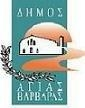                                                                        Αγία Βαρβάρα 29/3/2023«ΒΙΟΚΛΙΜΑΤΙΚΗ ΑΣΤΙΚΗ ΑΝΑΠΛΑΣΗ ΟΔΩΝ Π.Π. ΓΕΡΜΑΝΟΥ ΣΤΟ ΔΗΜΟ ΑΓΙΑΣ ΒΑΡΒΑΡΑΣ»Αγαπητοί συνδημότεςΣας ενημερώνουμε ότι στο πλαίσιο του έργου «ΒΙΟΚΛΙΜΑΤΙΚΗ ΑΣΤΙΚΗ ΑΝΑΠΛΑΣΗ ΟΔΩΝ Π.Π. ΓΕΡΜΑΝΟΥ ΣΤΟ ΔΗΜΟ ΑΓΙΑΣ ΒΑΡΒΑΡΑΣ» από την  Δευτέρα 27/03/2023 ξεκίνησαν  οι  κατασκευαστικές εργασίες ανάπλασης, μεταξύ των οδών  Δεληγιάννη και Χίου. Σκοπός του έργου είναι η βιοκλιματική αστική αναβάθμιση και αναζωογόνηση ενός σημαντικού τμήματος του κεντρικού ιστού του Δήμου Αγίας Βαρβάρας, ο οποίος χαρακτηρίζεται από τον υψηλό κυκλοφοριακό φόρτο, την πυκνή δόμηση, την έλλειψη ελεύθερων κοινόχρηστων χώρων και τέλος από την έλλειψη πρασίνου.Με τον επανασχεδιασμό της περιοχής επιτυγχάνεται η  αναβάθμιση της ποιότητας των υφισταμένων χρήσεων και η βελτίωση της κυκλοφοριακής οργάνωσης πεζών και οχημάτων. Επίσης, επιχειρείται η ανάσχεση της αστικής κλιματικής μεταβολής και η βελτίωση του μικροκλίματος και κατά συνέπεια των συνθηκών διαβίωσης στην περιοχή αυτή. Γι’ αυτό το λόγο αποθαρρύνεται η χρήση του αυτοκινήτου, με τη διαπλάτυνση των πεζοδρομίων σε τμήματα του έργου και τη διαχείριση της στάθμευσης παρά τις οδούς. Παράλληλα βελτιώνονται  οι συνθήκες  κυκλοφορίας των πεζών και ειδικά των ΑΜΕΑ, η οποία σήμερα εμφανίζεται ελλιπής. Τέλος, δίνεται ιδιαίτερη βαρύτητα στην αντικατάσταση των σκληρών επιφανειών εδαφοκάλυψης με ψυχρά και φωτοκαταλυτικά υλικά καθώς επίσης και στην μέγιστη δυνατή φύτευση της περιοχής επέμβασης με διατήρηση της υπάρχουσας.Το έργο αφορά στην ανάπλαση των οδών : Παλαιών Πατρών Γερμανού σε όλο το μήκος της οδού, από την οδό Δεληγιάννη έως την οδό Παλαιών Πολεμιστών.Χειμάρρας από την οδό Παλαιών Πατρών Γερμανού έως την οδό Κερκύρας.Καραϊσκάκη από την οδό Χειμάρρας έως την οδό Αρχιμήδους.Ταϋγέτου από την οδό Καραϊσκάκη έως την οδό Μεσολογγίου.Αρχιμήδους από την οδό Κερκύρας έως την οδό Μεσολογγίου.Οι εργασίες θα προχωρούν τετράγωνο – τετράγωνο, από τον προφήτη Ηλία προς την οδό Παλαιών Πολεμιστών, ώστε να περιορίζεται κατά το δυνατόν η επιβάρυνση των παροδίων.Ζητούμε την κατανόηση και την συνεργασία σας.Η ταλαιπωρία θα είναι πρόσκαιρη αλλά το όφελος θα είναι διαρκές!Το έργο χρηματοδοτείται από την Περιφέρεια Αττικής και ο χρόνος διάρκειας του έργου, βάσει του εγκεκριμένου χρονοδιαγράμματος,  θα είναι  7 μήνες.                                                                                  Ο  ΔΗΜΑΡΧΟΣ                                                                                ΛΑΜΠΡΟΣ  ΜΙΧΟΣ